LEI Nº 11.794, DE  8 DE OUTUBRO DE 2008. O PRESIDENTE DA REPÚBLICA Faço saber que o Congresso Nacional decreta e eu sanciono a seguinte Lei: CAPÍTULO IDAS DISPOSIÇÕES PRELIMINARESArt. 1o  A criação e a utilização de animais em atividades de ensino e pesquisa científica, em todo o território nacional, obedece aos critérios estabelecidos nesta Lei.§ 1o  A utilização de animais em atividades educacionais fica restrita a:I – estabelecimentos de ensino superior;II – estabelecimentos de educação profissional técnica de nível médio da área biomédica.§ 2o  São consideradas como atividades de pesquisa científica todas aquelas relacionadas com ciência básica, ciência aplicada, desenvolvimento tecnológico, produção e controle da qualidade de drogas, medicamentos, alimentos, imunobiológicos, instrumentos, ou quaisquer outros testados em animais, conforme definido em regulamento próprio.§ 3o  Não são consideradas como atividades de pesquisa as práticas zootécnicas relacionadas à agropecuária.Art. 2o  O disposto nesta Lei aplica-se aos animais das espécies classificadas como filo Chordata, subfilo Vertebrata, observada a legislação ambiental.Art. 3o  Para as finalidades desta Lei entende-se por:I – filo Chordata: animais que possuem, como características exclusivas, ao menos na fase embrionária, a presença de notocorda, fendas branquiais na faringe e tubo nervoso dorsal único;II – subfilo Vertebrata: animais cordados que têm, como características exclusivas, um encéfalo grande encerrado numa caixa craniana e uma coluna vertebral;III – experimentos: procedimentos efetuados em animais vivos, visando à elucidação de fenônemos fisiológicos ou patológicos, mediante técnicas específicas e preestabelecidas;IV – morte por meios humanitários: a morte de um animal em condições que envolvam, segundo as espécies, um mínimo de sofrimento físico ou mental.Parágrafo único.  Não se considera experimento:I – a profilaxia e o tratamento veterinário do animal que deles necessite;II – o anilhamento, a tatuagem, a marcação ou a aplicação de outro método com finalidade de identificação do animal, desde que cause apenas dor ou aflição momentânea ou dano passageiro;III – as intervenções não-experimentais relacionadas às práticas agropecuárias.CAPÍTULO IIDO CONSELHO NACIONAL DE CONTROLE DE EXPERIMENTAÇÃO ANIMAL – CONCEAArt. 4o  Fica criado o Conselho Nacional de Controle de Experimentação Animal – CONCEA.Art. 5o  Compete ao CONCEA:I – formular e zelar pelo cumprimento das normas relativas à utilização humanitária de animais com finalidade de ensino e pesquisa científica;II – credenciar instituições para criação ou utilização de animais em ensino e pesquisa científica;III – monitorar e avaliar a introdução de técnicas alternativas que substituam a utilização de animais em ensino e pesquisa;IV – estabelecer e rever, periodicamente, as normas para uso e cuidados com animais para ensino e pesquisa, em consonância com as convenções internacionais das quais o Brasil seja signatário;V – estabelecer e rever, periodicamente, normas técnicas para instalação e funcionamento de centros de criação, de biotérios e de laboratórios de experimentação animal, bem como sobre as condições de trabalho em tais instalações;VI – estabelecer e rever, periodicamente, normas para credenciamento de instituições que criem ou utilizem animais para ensino e pesquisa;VII – manter cadastro atualizado dos procedimentos de ensino e pesquisa realizados ou em andamento no País, assim como dos pesquisadores, a partir de informações remetidas pelas Comissões de Ética no Uso de Animais - CEUAs, de que trata o art. 8o desta Lei;VIII – apreciar e decidir recursos interpostos contra decisões das CEUAs;IX – elaborar e submeter ao Ministro de Estado da Ciência e Tecnologia, para aprovação, o seu regimento interno;X – assessorar o Poder Executivo a respeito das atividades de ensino e pesquisa tratadas nesta Lei.Art. 6o  O CONCEA é constituído por:I – Plenário;II – Câmaras Permanentes e Temporárias;III – Secretaria-Executiva.§ 1o  As Câmaras Permanentes e Temporárias do CONCEA serão definidas no regimento interno.§ 2o  A Secretaria-Executiva é responsável pelo expediente do CONCEA e terá o apoio administrativo do Ministério da Ciência e Tecnologia.§ 3o  O CONCEA poderá valer-se de consultores ad hoc de reconhecida competência técnica e científica, para instruir quaisquer processos de sua pauta de trabalhos.Art. 7o  O CONCEA será presidido pelo Ministro de Estado da Ciência e Tecnologia e integrado por:I – 1 (um) representante de cada órgão e entidade a seguir indicados:a) Ministério da Ciência e Tecnologia;b) Conselho Nacional de Desenvolvimento Científico e Tecnológico – CNPq;c) Ministério da Educação;d) Ministério do Meio Ambiente;e) Ministério da Saúde;f) Ministério da Agricultura, Pecuária e Abastecimento;g) Conselho de Reitores das Universidades do Brasil – CRUB;h) Academia Brasileira de Ciências;i) Sociedade Brasileira para o Progresso da Ciência;j) Federação das Sociedades de Biologia Experimental;l) Colégio Brasileiro de Experimentação Animal;m) Federação Nacional da Indústria Farmacêutica;II – 2 (dois) representantes das sociedades protetoras de animais legalmente estabelecidas no País.§ 1o  Nos seus impedimentos, o Ministro de Estado da Ciência e Tecnologia será substituído, na Presidência do CONCEA, pelo Secretário-Executivo do respectivo Ministério.§ 2o  O Presidente do CONCEA terá o voto de qualidade.§ 3o  Os membros do CONCEA não serão remunerados, sendo os serviços por eles prestados considerados, para todos os efeitos, de relevante serviço público.CAPÍTULO IIIDAS COMISSÕES DE ÉTICA NO USO DE ANIMAIS – CEUAsArt. 8o  É condição indispensável para o credenciamento das instituições com atividades de ensino ou pesquisa com animais a constituição prévia de Comissões de Ética no Uso de Animais – CEUAs.Art. 9o  As CEUAs são integradas por:I – médicos veterinários e biólogos;II – docentes e pesquisadores na área específica;III – 1 (um) representante de sociedades protetoras de animais legalmente estabelecidas no País, na forma do Regulamento.Art. 10.  Compete às CEUAs:I – cumprir e fazer cumprir, no âmbito de suas atribuições, o disposto nesta Lei e nas demais normas aplicáveis à utilização de animais para ensino e pesquisa, especialmente nas resoluções do CONCEA;II – examinar previamente os procedimentos de ensino e pesquisa a serem realizados na instituição à qual esteja vinculada, para determinar sua compatibilidade com a legislação aplicável;III – manter cadastro atualizado dos procedimentos de ensino e pesquisa realizados, ou em andamento, na instituição, enviando cópia ao CONCEA;IV – manter cadastro dos pesquisadores que realizem procedimentos de ensino e pesquisa, enviando cópia ao CONCEA;V – expedir, no âmbito de suas atribuições, certificados que se fizerem necessários perante órgãos de financiamento de pesquisa, periódicos científicos ou outros;VI – notificar imediatamente ao CONCEA e às autoridades sanitárias a ocorrência de qualquer acidente com os animais nas instituições credenciadas, fornecendo informações que permitam ações saneadoras.§ 1o  Constatado qualquer procedimento em descumprimento às disposições desta Lei na execução de atividade de ensino e pesquisa, a respectiva CEUA determinará a paralisação de sua execução, até que a irregularidade seja sanada, sem prejuízo da aplicação de outras sanções cabíveis.§ 2o  Quando se configurar a hipótese prevista no § 1o deste artigo, a omissão da CEUA acarretará sanções à instituição, nos termos dos arts. 17 e 20 desta Lei.§ 3o  Das decisões proferidas pelas CEUAs cabe recurso, sem efeito suspensivo, ao CONCEA.§ 4o  Os membros das CEUAs responderão pelos prejuízos que, por dolo, causarem às pesquisas em andamento.§ 5o  Os membros das CEUAs estão obrigados a resguardar o segredo industrial, sob pena de responsabilidade.CAPÍTULO IVDAS CONDIÇÕES DE CRIAÇÃO E USO DE ANIMAIS PARA ENSINO EPESQUISA CIENTÍFICAArt. 11.  Compete ao Ministério da Ciência e Tecnologia licenciar as atividades destinadas à criação de animais, ao ensino e à pesquisa científica de que trata esta Lei.        § 1o  (VETADO)§ 2o  (VETADO)§ 3o  (VETADO)Art. 12.  A criação ou a utilização de animais para pesquisa ficam restritas, exclusivamente, às instituições credenciadas no CONCEA.Art. 13.  Qualquer instituição legalmente estabelecida em território nacional que crie ou utilize animais para ensino e pesquisa deverá requerer credenciamento no CONCEA, para uso de animais, desde que, previamente, crie a CEUA.§ 1o  A critério da instituição e mediante autorização do CONCEA, é admitida a criação de mais de uma CEUA por instituição.§ 2o  Na hipótese prevista no § 1o deste artigo, cada CEUA definirá os laboratórios de experimentação animal, biotérios e centros de criação sob seu controle.Art. 14.  O animal só poderá ser submetido às intervenções recomendadas nos protocolos dos experimentos que constituem a pesquisa ou programa de aprendizado quando, antes, durante e após o experimento, receber cuidados especiais, conforme estabelecido pelo CONCEA.§ 1o  O animal será submetido a eutanásia, sob estrita obediência às prescrições pertinentes a cada espécie, conforme as diretrizes do Ministério da Ciência e Tecnologia, sempre que, encerrado o experimento ou em qualquer de suas fases, for tecnicamente recomendado aquele procedimento ou quando ocorrer intenso sofrimento.§ 2o  Excepcionalmente, quando os animais utilizados em experiências ou demonstrações não forem submetidos a eutanásia, poderão sair do biotério após a intervenção, ouvida a respectiva CEUA quanto aos critérios vigentes de segurança, desde que destinados a pessoas idôneas ou entidades protetoras de animais devidamente legalizadas, que por eles queiram responsabilizar-se.§ 3o  Sempre que possível, as práticas de ensino deverão ser fotografadas, filmadas ou gravadas, de forma a permitir sua reprodução para ilustração de práticas futuras, evitando-se a repetição desnecessária de procedimentos didáticos com animais.§ 4o  O número de animais a serem utilizados para a execução de um projeto e o tempo de duração de cada experimento será o mínimo indispensável para produzir o resultado conclusivo, poupando-se, ao máximo, o animal de sofrimento.§ 5o  Experimentos que possam causar dor ou angústia desenvolver-se-ão sob sedação, analgesia ou anestesia adequadas.§ 6o  Experimentos cujo objetivo seja o estudo dos processos relacionados à dor e à angústia exigem autorização específica da CEUA, em obediência a normas estabelecidas pelo CONCEA.§ 7o  É vedado o uso de bloqueadores neuromusculares ou de relaxantes musculares em substituição a substâncias sedativas, analgésicas ou anestésicas.§ 8o  É vedada a reutilização do mesmo animal depois de alcançado o objetivo principal do projeto de pesquisa.§ 9o  Em programa de ensino, sempre que forem empregados procedimentos traumáticos, vários procedimentos poderão ser realizados num mesmo animal, desde que todos sejam executados durante a vigência de um único anestésico e que o animal seja sacrificado antes de recobrar a consciência.§ 10.  Para a realização de trabalhos de criação e experimentação de animais em sistemas fechados, serão consideradas as condições e normas de segurança recomendadas pelos organismos internacionais aos quais o Brasil se vincula.Art. 15.  O CONCEA, levando em conta a relação entre o nível de sofrimento para o animal e os resultados práticos que se esperam obter, poderá restringir ou proibir experimentos que importem em elevado grau de agressão.Art. 16.  Todo projeto de pesquisa científica ou atividade de ensino será supervisionado por profissional de nível superior, graduado ou pós-graduado na área biomédica, vinculado a entidade de ensino ou pesquisa credenciada pelo CONCEA.CAPÍTULO VDAS PENALIDADESArt. 17.  As instituições que executem atividades reguladas por esta Lei estão sujeitas, em caso de transgressão às suas disposições e ao seu regulamento, às penalidades administrativas de:I – advertência;II – multa de R$ 5.000,00 (cinco mil reais) a R$ 20.000,00 (vinte mil reais);III – interdição temporária;IV – suspensão de financiamentos provenientes de fontes oficiais de crédito e fomento científico;V – interdição definitiva.Parágrafo único.  A interdição por prazo superior a 30 (trinta) dias somente poderá ser determinada em ato do Ministro de Estado da Ciência e Tecnologia, ouvido o CONCEA.Art. 18.  Qualquer pessoa que execute de forma indevida atividades reguladas por esta Lei ou participe de procedimentos não autorizados pelo CONCEA será passível das seguintes penalidades administrativas:I – advertência;II – multa de R$ 1.000,00 (mil reais) a R$ 5.000,00 (cinco mil reais);III – suspensão temporária;IV – interdição definitiva para o exercício da atividade regulada nesta Lei.Art. 19.  As penalidades previstas nos arts. 17 e 18 desta Lei serão aplicadas de acordo com a gravidade da infração, os danos que dela provierem, as circunstâncias agravantes ou atenuantes e os antecedentes do infrator.Art. 20.  As sanções previstas nos arts. 17 e 18 desta Lei serão aplicadas pelo CONCEA, sem prejuízo de correspondente responsabilidade penal.Art. 21.  A fiscalização das atividades reguladas por esta Lei fica a cargo dos órgãos dos Ministérios da Agricultura, Pecuária e Abastecimento, da Saúde, da Educação, da Ciência e Tecnologia e do Meio Ambiente, nas respectivas áreas de competência.CAPÍTULO VIDISPOSIÇÕES GERAIS E TRANSITÓRIASArt. 22.  As instituições que criem ou utilizem animais para ensino ou pesquisa existentes no País antes da data de vigência desta Lei deverão:I – criar a CEUA, no prazo máximo de 90 (noventa) dias, após a regulamentação referida no art. 25 desta Lei;II – compatibilizar suas instalações físicas, no prazo máximo de 5 (cinco) anos, a partir da entrada em vigor das normas estabelecidas pelo CONCEA, com base no inciso V do caput do art. 5o desta Lei.Art. 23.  O CONCEA, mediante resolução, recomendará às agências de amparo e fomento à pesquisa científica o indeferimento de projetos por qualquer dos seguintes motivos:I – que estejam sendo realizados sem a aprovação da CEUA;II – cuja realização tenha sido suspensa pela CEUA.Art. 24.  Os recursos orçamentários necessários ao funcionamento do CONCEA serão previstos nas dotações do Ministério da Ciência e Tecnologia.Art. 25.  Esta Lei será regulamentada no prazo de 180 (cento e oitenta) dias.Art. 26.  Esta Lei entra em vigor na data de sua publicação.Art. 27.  Revoga-se a Lei no 6.638, de 8 de maio de 1979.Brasília, 8 de  outubro  de 2008; 187o da Independência e 120o da República.LUIZ INÁCIO LULA DA SILVA
Tarso Genro
Reinhold Stephanes
José Gomes Temporão
Miguel Jorge
Luiz Antonio Rodrigues Elias
Carlos MincEste texto não substitui o publicado no DOU de 9.10.2008 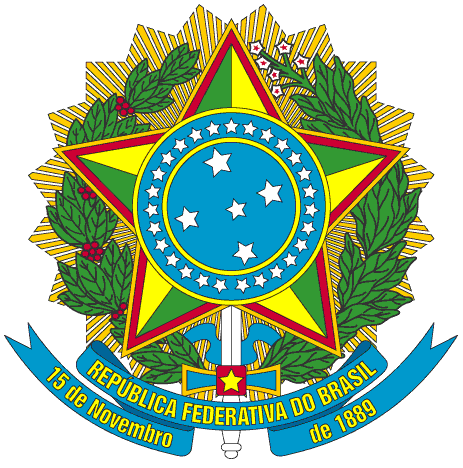 Presidência da República
Casa Civil
Subchefia para Assuntos JurídicosMensagem de vetoRegulamenta o inciso VII do § 1o do art. 225 da Constituição Federal, estabelecendo procedimentos para o uso científico de animais; revoga a Lei no 6.638, de 8 de maio de 1979; e dá outras providências.